MINISTERIO DE JUSTICIA Y SEGURIDAD PÚBLICA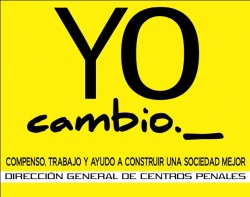 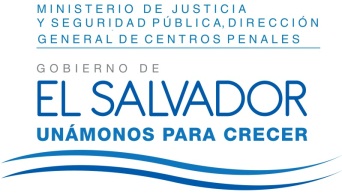 DIRECCIÓN GENERAL DE CENTROS PENALES UNIDAD DE ACCESO A LA INFORMACIÓN PÚBLICA7ª Avenida Norte y Pasaje N° 3 Urbanización Santa Adela Casa N° 1 Sn. Salv.   Tel. 2527-8700Versión PúblicaUAIP/OIR/133/2017Vista la solicitud del  señor XXXXXXXXXXXXXXXXXXXXXXXX con Documento Único de Identidad número cero XXXXXXXXXXXXXXXXXXXXXXXXXXXXXX, quien solicita: Cuantas personas privadas de libertad en las cárceles del sistema Penitenciario Salvadoreño han muerto, ya sea asesinados o por muerte natural, en el periodo comprendido del 01 de enero 2015 al 15 de abril 2017.En la respuesta, favor especificar lo siguiente:Nombre completo.Edad.Lugar (centro penitenciario) donde se encontraba recluido.Si pertenece a pandillas (especificar a cual).Con el fin de dar cumplimiento a lo solicitado, conforme a los Arts. 1, 2, 3 lit. “a”, “b”, “j” art. 4 lit. “a”, “b”, “c”, “d”, “e”, “f”, “g”  y art. 71 de la Ley de Acceso a la Información Pública, la suscrita RESUELVE Conceder el acceso a la información solicitada, recibida en esta Unidad por la Unidad generadora correspondiente, art. 69 LAIP.Referente al ítem I,Se aclara que  no se brinda la identidad de los Privados de Libertad porque son datos personales regulado en el artículo 6 literal “a” de la LAIP, por lo cual es de carácter confidencial artículo 24 de la Ley de Acceso a la Información Pública.Queda expedito el derecho del solicitante de proceder conforme a lo establecido en el art. 82 de la Ley de Acceso a la Información Pública.San Salvador, a las nueve horas con veinticinco minutos del día veinticuatro de abril de dos mil diecisiete Licda. Marlene Janeth Cardona AndradeOficial de Información 	MJC/fagc1- Cuantas  personas privadas de libertad en las Carceles del Sistema Penitenciario Salvadoreño han muerto ,por  muerte  natural  o  Homicidio ( Muerte  Violenta)   , en el periodo comprendido del 01 de enero 2015 al 15 de Abril 20171- Cuantas  personas privadas de libertad en las Carceles del Sistema Penitenciario Salvadoreño han muerto ,por  muerte  natural  o  Homicidio ( Muerte  Violenta)   , en el periodo comprendido del 01 de enero 2015 al 15 de Abril 20171- Cuantas  personas privadas de libertad en las Carceles del Sistema Penitenciario Salvadoreño han muerto ,por  muerte  natural  o  Homicidio ( Muerte  Violenta)   , en el periodo comprendido del 01 de enero 2015 al 15 de Abril 20171- Cuantas  personas privadas de libertad en las Carceles del Sistema Penitenciario Salvadoreño han muerto ,por  muerte  natural  o  Homicidio ( Muerte  Violenta)   , en el periodo comprendido del 01 de enero 2015 al 15 de Abril 20171- Cuantas  personas privadas de libertad en las Carceles del Sistema Penitenciario Salvadoreño han muerto ,por  muerte  natural  o  Homicidio ( Muerte  Violenta)   , en el periodo comprendido del 01 de enero 2015 al 15 de Abril 20171- Cuantas  personas privadas de libertad en las Carceles del Sistema Penitenciario Salvadoreño han muerto ,por  muerte  natural  o  Homicidio ( Muerte  Violenta)   , en el periodo comprendido del 01 de enero 2015 al 15 de Abril 20171- Cuantas  personas privadas de libertad en las Carceles del Sistema Penitenciario Salvadoreño han muerto ,por  muerte  natural  o  Homicidio ( Muerte  Violenta)   , en el periodo comprendido del 01 de enero 2015 al 15 de Abril 20171- Cuantas  personas privadas de libertad en las Carceles del Sistema Penitenciario Salvadoreño han muerto ,por  muerte  natural  o  Homicidio ( Muerte  Violenta)   , en el periodo comprendido del 01 de enero 2015 al 15 de Abril 20171- Cuantas  personas privadas de libertad en las Carceles del Sistema Penitenciario Salvadoreño han muerto ,por  muerte  natural  o  Homicidio ( Muerte  Violenta)   , en el periodo comprendido del 01 de enero 2015 al 15 de Abril 20171- Cuantas  personas privadas de libertad en las Carceles del Sistema Penitenciario Salvadoreño han muerto ,por  muerte  natural  o  Homicidio ( Muerte  Violenta)   , en el periodo comprendido del 01 de enero 2015 al 15 de Abril 20171- Cuantas  personas privadas de libertad en las Carceles del Sistema Penitenciario Salvadoreño han muerto ,por  muerte  natural  o  Homicidio ( Muerte  Violenta)   , en el periodo comprendido del 01 de enero 2015 al 15 de Abril 20171- Cuantas  personas privadas de libertad en las Carceles del Sistema Penitenciario Salvadoreño han muerto ,por  muerte  natural  o  Homicidio ( Muerte  Violenta)   , en el periodo comprendido del 01 de enero 2015 al 15 de Abril 20171- Cuantas  personas privadas de libertad en las Carceles del Sistema Penitenciario Salvadoreño han muerto ,por  muerte  natural  o  Homicidio ( Muerte  Violenta)   , en el periodo comprendido del 01 de enero 2015 al 15 de Abril 20171- Cuantas  personas privadas de libertad en las Carceles del Sistema Penitenciario Salvadoreño han muerto ,por  muerte  natural  o  Homicidio ( Muerte  Violenta)   , en el periodo comprendido del 01 de enero 2015 al 15 de Abril 20171- Cuantas  personas privadas de libertad en las Carceles del Sistema Penitenciario Salvadoreño han muerto ,por  muerte  natural  o  Homicidio ( Muerte  Violenta)   , en el periodo comprendido del 01 de enero 2015 al 15 de Abril 20171- Cuantas  personas privadas de libertad en las Carceles del Sistema Penitenciario Salvadoreño han muerto ,por  muerte  natural  o  Homicidio ( Muerte  Violenta)   , en el periodo comprendido del 01 de enero 2015 al 15 de Abril 20171- Cuantas  personas privadas de libertad en las Carceles del Sistema Penitenciario Salvadoreño han muerto ,por  muerte  natural  o  Homicidio ( Muerte  Violenta)   , en el periodo comprendido del 01 de enero 2015 al 15 de Abril 20171- Cuantas  personas privadas de libertad en las Carceles del Sistema Penitenciario Salvadoreño han muerto ,por  muerte  natural  o  Homicidio ( Muerte  Violenta)   , en el periodo comprendido del 01 de enero 2015 al 15 de Abril 20171- Cuantas  personas privadas de libertad en las Carceles del Sistema Penitenciario Salvadoreño han muerto ,por  muerte  natural  o  Homicidio ( Muerte  Violenta)   , en el periodo comprendido del 01 de enero 2015 al 15 de Abril 20171- Cuantas  personas privadas de libertad en las Carceles del Sistema Penitenciario Salvadoreño han muerto ,por  muerte  natural  o  Homicidio ( Muerte  Violenta)   , en el periodo comprendido del 01 de enero 2015 al 15 de Abril 20171- Cuantas  personas privadas de libertad en las Carceles del Sistema Penitenciario Salvadoreño han muerto ,por  muerte  natural  o  Homicidio ( Muerte  Violenta)   , en el periodo comprendido del 01 de enero 2015 al 15 de Abril 20171- Cuantas  personas privadas de libertad en las Carceles del Sistema Penitenciario Salvadoreño han muerto ,por  muerte  natural  o  Homicidio ( Muerte  Violenta)   , en el periodo comprendido del 01 de enero 2015 al 15 de Abril 20171- Cuantas  personas privadas de libertad en las Carceles del Sistema Penitenciario Salvadoreño han muerto ,por  muerte  natural  o  Homicidio ( Muerte  Violenta)   , en el periodo comprendido del 01 de enero 2015 al 15 de Abril 20171- Cuantas  personas privadas de libertad en las Carceles del Sistema Penitenciario Salvadoreño han muerto ,por  muerte  natural  o  Homicidio ( Muerte  Violenta)   , en el periodo comprendido del 01 de enero 2015 al 15 de Abril 2017PDLs  FALLECIDOS 2015PDLs  FALLECIDOS 2015PDLs  FALLECIDOS 2015PDLs  FALLECIDOS 2015PDLs  FALLECIDOS 2015PDLs  FALLECIDOS 2015NºEDADCENTRO PENALMUERTE NATURALHOMICIDIO O MUERTES VIOLENTASSI PERTENENCE A  PANDILLAS134 añosCiudad BarriosXMara Salvatrucha276 añosSensuntepequeXNinguna337 añosCojutepequeXMara 18 Sureños426 añosCojutepequeXMara 18 Sureños545 añosQuezaltepequeXMara 18 Revolucionarios634 añosIzalcoXMara 18 Revolucionarios743 añosCiudad BarriosXNinguna827 añosApanteosXEx Mara Salvatrucha936 añosUsulutanXNinguna1065 añosUsulutanXNinguna1123 añosChalatenangoXMara Salvatrucha1233 añosGoteraXMara Salvatrucha1358 añosPsiquiatricoXNinguna1434 añosLa EsperanzaXNinguna1565 añosSan Miguel XNinguna1627 añosIzalcoXMara 18 Revolucionarios1731 añosSan VicenteXNinguna1867 añosLa UnionXNinguna1952 añosUsulutanXNinguna2050 añosC. A. Santa  TeclaXNinguna2152 añosLa EsperanzaXNinguna2242 añosApanteosXNinguna2368 añosSan VicenteXNinguna2454 añosOccidentalXNinguna2524 añosCiudad BarriosXMara Salvatrucha2637 añosCiudad BarriosXMara Salvatrucha2727 añosQuezaltepequeXMara 18 Revolucionarios2837 añosQuezaltepequeXMara activo 18 Revolucionarios2940 añosC.P.UsulutanXNinguna3025 añosSensuntepequeXEx Mara Salvatrucha3122 añosSensuntepequeXMara Mirada Loca3278 añosLa  Esperanza XNinguna3323 añosCiudad BarriosXActivo mara Salvatrucha3423 añosQuezaltepequeXMara 18 Revolucionarios3541 añosPsiquiatricoXninguno 3633 añosIlopangoXninguno 3749 añosUsulutanXninguno 3824 añosIlopangoXAfin a mara Salvatrucha - 133938 añosCojutepequeXMara 18 Sureños4044 añosApanteosXninguno 4139 añosApanteosXninguno 4254 añosApanteosXninguno 4358 añosLa EsperanzaXninguno 4459 añosSan VicenteXninguno 4544 añosLa EsperanzaXninguno 4675 añosApanteosninguno 4724 añosQuezaltepequeXMara 18 Revolucionarios4825 añosQuezaltepequeXMara 18 Revolucionarios4937 añosQuezaltepequeXMara 18 Revolucionarios5024 añosQuezaltepequeXMara 18 Revolucionarios5121 añosQuezaltepequeXMara 18 Revolucionarios5233 añosQuezaltepequeXMara 18 Revolucionarios5324 añosQuezaltepequeXMara 18 Revolucionarios5421 añosQuezaltepequeXMara 18 Revolucionarios5531 añosQuezaltepequeXMara 18 Revolucionarios5630 añosQuezaltepequeXMara 18 Revolucionarios5730 añosQuezaltepequeXMara 18 Revolucionarios5823 añosQuezaltepequeXMara 18 Revolucionarios5927 añosQuezaltepequeXMara 18 Revolucionarios6025 añosQuezaltepequeXMara 18 Revolucionarios6134 añosLa EsperanzaXEx mara Slavatrucha6227 añosApanteosXninguno 6357 añosApanteosXninguno 6455 añosApanteosXninguno 6537 añosZacatecolucaXEx mara 186682 añosLa EsperanzaXninguno 6732 añosCojutepequeXMara 18 Sureños6829 añosCojutepequeXMara 18 Sureños6927 añosCojutepequeXMara 18 Sureños7038 añosIzalcoXninguno 7157 añosLa Union Xninguno 7229 añosGoteraXMara 18 Revolucionarios7326 añosCiudad BarriosXMara Salvatrucha7459 añosLa  Esperanza Xninguno 7532 añosChalatenangoXMara Salvatrucha7645 añosIzalcoXMara 18 Sureños7722 añosIzalcoXMara 18 Sureños7830 añosIzalcoXMara 18 Sureños7925 añosIzalcoXMara 18 Sureños8035 añosGoteraXMara 18 Revolucionarios8157 añosLa  esperanza Xninguno 8253 añosSan Miguel Xninguno 8367 añosApanteosXninguno 8481 añosLa  Esperanza Xninguno 8568 añosSan Miguel Xninguno 8645 añosApanteosXninguno 8760 añosApanteosXninguno 8877 añosApanteosXninguno 8946 añosGranja Santa AnaXninguno 9029 añosUsulutanXninguno 9157 añosOccidentalXninguno 9269 añosLa EsperanzaXninguno 9356 añosLa EsperanzaXninguno 9432 añosGoteraXMara 18 Revolucionarios9553 añosLa EsperanzaXninguno TOTALTOTALTOTAL613495PDLs  FALLECIDOS 2016PDLs  FALLECIDOS 2016PDLs  FALLECIDOS 2016PDLs  FALLECIDOS 2016PDLs  FALLECIDOS 2016PDLs  FALLECIDOS 2016NºEDADCENTRO PENALMUERTE NATURALHOMICIDIO O MUERTES VIOLENTASSI PERTENENCE A  PANDILLAS129 añosSonsonateXEx Mara Salvatrucha    257 añosLa EsperanzaXNinguna325 añosIzalcoXActivo Mara Salvatrucha423 añosIzalcoXActivo Mara Salvatrucha542 añosIzalcoXActivo Mara Salvatrucha622 añosApanteosXNinguna721 añosCiudad BarriosXActivo Mara Salvatrucha858 añosLa EsperanzaXNinguna923 añosQuezaltepequeXActivo Mara 18 Revolucionarios1065 añosApanteosXNinguna1152 añosApanteosXNinguna1233 añosCiudad BarriosXActivo Mara Salvatrucha1346 añosLa EsperanzaXNinguna1477 añosApanteosXNinguna1556 añosSan MiguelXNinguna1639 añosIzalcoXActivo Mara Salvatrucha1752 añosSan VicenteXNinguna1835 añosIzalcoXActivo Mara Salvatrucha1948 añosIzalcoXActivo Mara Salvatrucha2024 añosApanteosXNinguna2124 añosCiudad BarriosXActivo Mara Salvatrucha2248 añosSan VicenteXNinguna2328 años Ciudad BarriosXActivo Mara Salvatrucha2425 añosQuezaltepequeXActivo Mara 18 Revolucionarios2547 añosIlopangoXNinguna2623 añosQuezaltepequeXActivo Mara 18 Revolucionarios2779 años EsperanzaXNinguna2867 añosSan MiguelXNinguna2929 años Ciudad BarriosXActivo Mara Salvatrucha3033 añosQuezaltepequeXActivo Mara 18 Revolucionarios3140 añosSan VicenteXNinguna3276 añosPsiquiatricoXNinguna3372 añosUsulutanXNinguna3464 añosLa EsperanzaXNinguna3524 añosLa EsperanzaXNinguna3637 años IlopangoXNinguna3758 añosApanteosXBanda La Raza De Mariona3831 añosCojuetepequeXActivo Mara 18 Sureños3929 añosChalatenangoXActivo Mara Salvatrucha4029 añosApanteosXNinguna4169 añosSan VicenteXNinguna4266 añosSan VicenteXNinguna4339 añosUsulutanXNinguna4429 añosCojuetepequeXActivo Mara 18 Sureños4530 añosApanteosXNinguna4647 añosLa EsperanzaXNinguna4749 añosSan VicenteXNinguna4837 añosCojuetepequeXActivo Mara 18 Sureños4934 añosIzalcoXActivo Mara 18 Sureños5024 añosIzalcoXActivo Mara 18 Sureños5125 añosIzalcoXActivo Mara 18 Sureños5222 añosIzalcoXNinguna5320 añosIzalcoXActivo Mara 18 Sureños5438 añosQuezaltepequeXActivo Mara 18 Sureños5524 añosQuezaltepequeXActivo Mara 18 Revolucionarios5659 añosLa EsperanzaXNinguna5767 añosLa EsperanzaXNinguna5827 añosGoteraXActivo Mara 18 Revolucionarios   5936 añosUsulutanXNinguno6039 añosOccidentalXEx Mara 18 Sureños6127 añosQuezaltepequeXActivo Mara 18 Revolucionarios6225 añosQuezaltepequeXActivo Mara 18 Revolucionarios6322 añosQuezaltepequeXActivo Mara 18 Revolucionarios6429 añosQuezaltepequeXActivo Mara 18 Revolucionarios6529 añosGoteraXActivo Mara 18 Revolucionarios6661 añosJucuapaXNinguno6729 añosIzalcoXEx Mara 18 Sureños6821 añosQuezaltepequeXActivo Mara Salvatrucha6921 años Ciudad BarriosXActivo Mara Salvatrucha7040 añosQuezaltepequeXActivo Mara 18 Revolucionarios7140 añosIlopangoXNinguna7245 añosLa EsperanzaXNinguno7319 añosQuezaltepequeXActivo Mara 18 Revolucionarios7430 añosLa EsperanzaXEx Mara Salvatrucha7526 añosLa UnionXNinguno7638 añosLa UnionXNinguno7734 añosSonsonateXEx Mara Salvatrucha7866 añosIlopangoXNinguno7953 añosApanteosXNinguno8030 añosQuezaltepequeXActivo Mara 18 Revolucionarios8123 añosQuezaltepequeXActivo Mara 18 Revolucionarios8232 añosQuezaltepequeXActivo Mara 18 Revolucionarios8346 añosLa EsperanzaXNinguno8422 añosIzalcoXActivo Mara 18 Sureños8526 añosApanteosXNinguno8656 añosSan VicenteXNinguno8776 añosApanteosXNinguno8824 añosGoteraXActivo Mara 18 Revolucionarios8928 añosIzalcoXActivo Mara 18 Sureños9046 añosQuezaltepequeXActivo Mara 18 Sureños9124 añosUsulutanXNinguno9222 añosQuezaltepequeXActivo Mara 18 Revolucionarios  9322 añosIzalcoXActivo Mara Salvatrucha9425 añosQuezaltepequeXActivo Mara 18 Revolucionarios9534 añosLa EsperanzaXNinguno9664 añosUsulutanXNinguno9785 añosLa EsperanzaXNinguno9828 añosLa EsperanzaXNinguno9938 añosApanteosXNinguno10074 añosSan MiguelXNinguno10130 añosIlopangoXNinguno10261 añosLa  EsperanzaXNinguno10368 añosSan MiguelXNingunoTOTALTOTALTOTAL7429103PDLs  FALLECIDOS 2017PDLs  FALLECIDOS 2017PDLs  FALLECIDOS 2017PDLs  FALLECIDOS 2017PDLs  FALLECIDOS 2017PDLs  FALLECIDOS 2017NºEDADCENTRO PENALMUERTE NATURALHOMICIDIO O MUERTES VIOLENTASSI PERTENENCE A  PANDILLAS125 añosQuezaltepequeXActivo Mara 18 Revolucionarios233 añosIzalcoXActivo Mara 18 Sureños325 añosIzalcoXEx Mara 18 Sureños437 añosPsiquiatricoXNinguna533 añosQuezaltepequeXActivo Mara 18 Revolucionarios628 añosQuezaltepequeXActivo Mara 18 Sureños732 añosZacatecolucaXActivo Mara Salvatrucha827 añosLa  EsperanzaXNinguna959 años  EsperanzaXNinguna1046 añosSonsonateXEx Mara Salvatrucha1131 añosC.P.San VicenteXNinguna1264 añosZacatecolucaXOtra Banda1364 añosSensuntepequeXNinguna1437 añosIzalcoXEx Mara 18 Sureños1534 añosQuezaltepequeXActivo Mara 18 Revolucionarios1637 añosChalatenagoXActivo Mara Salvatrucha1754 añosApanteosXNinguna1826 añosLa Esperanza XNinguna1958 añosUsulutanXNinguna2030 añosC.P.BarriosXActivo Mara Salvatrucha2121 añosC.P.IzalcoXActivo Mara 18 Sureños2232 añosC.P.BarriosXActivo Mara Salvatrucha2328 añosC.P.IzalcoXActivo Mara Salvatrucha2441 añosSan VicenteXEx Mara Salvatrucha2528 añosC.P.BarriosXActivo Mara Salvatrucha2633 añosChalatenagoXActivo Mara Salvatrucha2724 añosC.P.BarriosXActivo Mara Salvatrucha2860 añosApanteosXNinguna2935 añosIzalcoXActivo Mara 18 Sureños3034 añosApanteosXNinguna3153 añosLa Esperanza XNinguna3220 añosC.P.BarriosXActivo Mara Salvatrucha3326 añosIzalcoXActivo Mara 18 SureñosTOTALTOTALTOTAL25833